Об утверждении Порядка приема на обучение по дополнительным общеобразовательным программамВ соответствии с Федеральным законом от 29.12.2012 № 273-ФЗ «Об образовании в Российской Федерации»ПРИКАЗЫВАЮ:Утвердить прилагаемое Порядок приема на обучение по дополнительным общеобразовательным программам.Разместить настоящий приказ на официальном сайте учреждения в течение десяти рабочих дней со дня издания настоящего приказа.Контроль за исполнением настоящего приказа оставляю за собой.Директор                                                                                           И.А. ШиряеваПриложениек приказу директораот ___.___.2015 №____ПОРЯДОК ПРИЕМА НА ОБУЧЕНИЕ ПО ДОПОЛНИТЕЛЬНЫМ ОБЩЕОБРАЗОВАТЕЛЬНЫМ ПРОГРАММАМ В МУНИЦИПАЛЬНОЕ БЮДЖЕТНОЕ УЧРЕЖДЕНИЕ ДОПОЛНИТЕЛЬНОГО ОБРАЗОВАНИЯ «МОЛОДЕЖНЫЙ ЦЕНТР» ГОРОДА САРОВАСОГЛАСОВАНОПротокол заседания
педагогического советаот ___.___.2015 №____	1. Положение разработано в соответствии с Федеральным законом РФ от 29 декабря 2012 года №273-ФЗ «Об образовании в Российской Федерации», Федеральным законом РФ от 4 декабря 2007 №329-ФЗ «О физической культуре и спорте в Российской Федерации», от 6 декабря 2011 года №412-ФЗ «О внесении изменений в Федеральный закон «О физической культуре и спорте в Российской Федерации», Приказом от 29 августа 2013 года №1008 «Об утверждении Порядка организации и осуществления образовательной деятельности по дополнительным общеобразовательным программам», другими нормативно-правовыми документами, регулирующими деятельность учреждений дополнительного образования, Уставом Молодежного центра.	2. Настоящий порядок регламентирует прием лиц, поступающих на обучение по дополнительным общеобразовательным программам (далее – поступающие) в Молодежный центр (далее - Учреждение).	3. Действие настоящего порядка распространяется на случаи приема поступающих на обучение по дополнительным общеобразовательным программам с 6 лет.4. Прием на обучение осуществляется по заявлению:родителей (законных представителей) поступающего лица (приложение 1),поступающих лиц, имеющих основное общее образование (приложение 2).5. Прием заявлений осуществляется до момента комплектования объединения. Прием заявлений может осуществляться в течение всего календарного года при наличии вакантных мест в объединении.6. Для зачисления учащийся,  родитель (законный представитель) предоставляет в Учреждение:заявление установленного образца;доверенность на оказание медицинской помощи (приложение №3); согласие на обработку персональных данных (приложение №4 или №5);медицинское заключение об отсутствии противопоказаний к занятию соответствующим видом спорта или медицинское заключение об отсутствии противопоказаний для занятий танцами (учащимся до 18 лет). 7. На обучение по дополнительным общеобразовательным программам принимаются лица с 6 лет.8. Прием на обучение оформляется приказом директора Учреждения в течение 7 рабочих дней после приема документов.9. При приеме на обучение между Учреждением и родителями (законными представителями) несовершеннолетних учащихся заключается договор «Об оказании дополнительных образовательных услуг в письменной форме» (приложение 6).10. Прием на обучение в Учреждение проводится на принципах равных условий приема для всех поступающих.11. Учреждение обязано ознакомить родителей поступающего (законных представителей) и совершеннолетних учащихся со своим Уставом, с лицензией на осуществление образовательной деятельности, с общеобразовательными программами и другими документами, регламентирующими организацию и осуществление образовательной деятельности, права и обязанности учащихся. Факт такого ознакомления фиксируется в заявлении о приеме и заверяется личной подписью родителей (законных представителей) ребенка.12. Права и обязанности учащихся возникают у лиц, принятых на обучение с даты, указанной в приказе директора о приеме на обучение и в договоре об оказании дополнительных образовательных услуг.Принят с учетом мненияСовета Учреждения Протокол от ___.___.2015 №____Приложение 1к Порядку приема на обучение по дополнительным общеобразовательным программамДиректору Молодежного центра Ширяевой И. А.от ________________________________________                               Ф.И.О. родителя (законного представителя) ______________________________________________________________________________________                домашний адрес (место проживания ребенка, ___________________________________________               место регистрации ребенка)___________________________________________                     домашний телефонзаявление.Прошу зачислить в группу _____________________________________________________________                                                                                                    (наименование группы, объединения)на обучение по дополнительной общеобразовательной программе ____________________________ ____________________________________________________________________________________                                                                                                    (наименование программы)мою(его) дочь (сына)__________________________________________________________________,                                                                                          (Ф.И.О. ребенка полностью)__________________,  проживающего по адресу:  		_____			____________	          (дата рождения)                                                                                                         (место проживания)Наименование образовательной организации _____________________________________________,                                                                                                                                             (место обучения)Класс/ группа/ курс _______________.                                                      Ф.И.О. матери  (полностью)____________________________________________________________Место работы, телефон ________________________________________________________________Ф.И.О. отца  (полностью)_______________________________________________________________Место работы, телефон ________________________________________________________________С Уставом Учреждения, с лицензией на осуществление образовательной деятельности, с образовательной программой и другими документами, регламентирующими деятельность Учреждения и осуществление образовательной деятельности, права и обязанности учащихся ознакомлен(а).__________________ "____" _________________ 20____ года          (подпись)Контрольный талон № ______    Отметка о сдаче документов:1) медицинская справка о состоянии здоровья ребенка (требуется при приеме в физкультурно – спортивные и танцевальные группы).  М.П.  Документы получил ____________________ (____________________________________)                                                         (подпись)                                 Ф.И.О.    "____" _____________ 20____ годаПриложение 2к Порядку приема на обучение по дополнительным общеобразовательным программамДиректору Молодежного центра                                                                                     Ширяевой И. А.                                                                                 от __________________________________________                                                                                                                Ф.И.О.  ____________________________________________________________________________________домашний адрес (место проживания,__________________________________________место регистрации)__________________________________________                     домашний телефонзаявление.Прошу зачислить меня в группу _________________________________________________________                                                                                                                           (наименование группы, объединения)                                               на обучение по дополнительной общеобразовательной программе _____________________________________________________________________________ _____________________________________________________________________________                                                                                                    (наименование программы)«_____»_______________________   __________ г. р.                 (дата рождения)Место работы (учёбы) ________________________________________________________________,рабочий телефон ______________, сотовый телефон _______________________________________С Уставом Учреждения, с лицензией на осуществление образовательной деятельности, с образовательной программой и другими документами, регламентирующими деятельность Учреждения и осуществление образовательной деятельности, права и обязанности учащихся ознакомлен(а).__________________ "____" _________________ 20__ года          (подпись)Контрольный талон № ______Отметка о сдаче документов:медицинская справка о состоянии здоровья (требуется при приеме в физкультурно - спортивные, танцевальные группы).  М.П.  Документы получил ____________________ (____________________________________)                                                           (подпись)                                 Ф.И.О.    "____" _____________ 20____ годаПриложение 3к Порядку приема на обучение по дополнительным общеобразовательным программамДОВЕРЕННОСТЬЯ, __________________________________________________________________________________________(ФИО родителей, законных представителей)_____________ года рождения, проживающая (ий) по адресу:_________________________паспорт: серия ____________ №_______________ выдан «____»____________________________________________________________________________________________________доверяю ________________________________________________________ года рождения,                                          (ФИО, должность)проживающая (ий) по адресу:____________________________________________________паспорт: серия ____________ №_______________ выдан «____»____________________________________________________________________________________________________принимать решения об оказании медицинской помощи моему ребенку_____________________________________________________________________________(ФИО ребенка полностью)___________ года рождения во время занятий в объединении ____________________________________________________________________________________________________Срок действия доверенности с «____» ___________20____г. по «31» мая 2016 г. «___» ___________________________________                                                                                                                                                            (подпись)Приложение 4к Порядку приема на обучение по дополнительным общеобразовательным программамСОГЛАСИЕна использование и обработку персональных данных ребенкаЯ, ___________________________________________________________________________( Ф.И.О. родителя или законного представителя)даю согласие на обработку персональных данных моего ребенка_____________________________________________________________________________                                                                      ( Ф.И.О. ребенка) дата рождения ребенка «______» ____________________ _________ г. р.место рождения ребенка: ____________________________________________________основной документ, удостоверяющий личность (свидетельство о рождении или паспорт ребенка): _____________________________________________________________________серия: _______  номер:______________ дата выдачи: «_____» ____________ ______ г. кем выдан _________________________________________________________________________________________________________________________________________________зарегистрированного по адресу :__________________________________________________фактический адрес проживания:__________________________________________________(далее «Ребенок»), администрации Муниципального бюджетного учреждения дополнительного образования «Молодежный центр» (юридический адрес: 607188, Нижегородская обл., г. Саров, ул. Куйбышева, д. 19/1) (далее Молодежный центр), в связи с участием Ребенка в программах, мероприятиях, конкурсах, реализуемых в Молодежном центре.	Перечень персональных данных Ребенка, на обработку которых дается согласие: фамилия, имя, отчество, дата рождения, , место рождения,  школа (д/с, ВУЗ), класс (группа), домашний адрес, домашний телефон, данные паспорта или свидетельства о рождении (серия, номер, дата выдачи и кем выдан), фамилия, имя, отчество, номер телефона, место работы одного или обоих родителей (законных представителей) Ребенка, результаты участия Ребенка в различных мероприятиях, смотрах, конкурсах, соревнованиях и т.п.	Настоящее согласие предоставляется на осуществление действий в отношении персональных данных Ребенка, которые необходимы или желаемы для достижения указанных выше целей, включая сбор, систематизацию, накопление, хранение, уточнение, использование, частичная передача персональных данных третьим лицам – транспортным и страховым компаниям, иным юридическим и физическим лицам – исключительно для нужд обеспечения Ребенка в программах, мероприятиях, конкурсах, реализуемых в Молодежном центре (при обязательном условии конфиденциальности персональных данных), а также на блокирование и уничтожение персональных данных.Данным заявление разрешаю считать общедоступным, в том числе выставлять в сети Интернет, следующие персональные данные моего Ребенка: фамилия, имя, возраст, достижения Ребенка в различных мероприятиях, смотрах, конкурсах, соревнованиях и т.п.Я согласен (-сна), что обработка персональных данных может осуществляться как с использованием автоматизированных средств, так и без таковых.Обработка персональных данных осуществляется в соответствии с нормами Федерального закона № 152 – ФЗ «О персональных данных» от 27.07.2006 г.Данное согласие вступает в силу со дня его подписания и действует в течение 75 лет. Я уведомлен (-а) о своем праве отозвать настоящее согласие в любое время. Отзыв производится по моему письменному заявлению в порядке, определенном законодательством Российской Федерации.« _____» ______________ 20______ г.                                                      Подпись (дающего согласие) _____________________Приложение 5к Порядку приема на обучение по дополнительным общеобразовательным программамСОГЛАСИЕна использование и обработку персональных данных Я, __________________________________________________________________________________                                                                      ( Ф.И.О.) даю согласие на обработку моих персональных данныхдата рождения «______» ____________________ _________ г. р.место рождения: ______________________________________________________________________основной документ, удостоверяющий личность (паспорт или военный билет): _____________________________________________________________________________________серия: _______  номер:______________ дата выдачи: «_____» ____________ ______ г. кем выдан ________________________________________________________________________________________________________________________________________________________________зарегистрированного по адресу :_________________________________________________________фактический адрес проживания:_________________________________________________________(далее «Учащийся»), администрации Муниципального бюджетного учреждения дополнительного образования «Молодежный центр» (юридический адрес: 607188, Нижегородская обл., г. Саров, ул. Куйбышева, д. 19/1) (далее Молодежный центр), в связи с участием Учащегося в программах, мероприятиях, конкурсах, реализуемых в Молодежном центре.	Перечень персональных данных Учащегося, на обработку которых дается согласие: фамилия, имя, отчество, дата рождения, , место рождения,  домашний адрес, домашний телефон, данные паспорта или военного билета (серия, номер, дата выдачи и кем выдан), место работы, результаты участия Учащегося в различных мероприятиях, смотрах, конкурсах, соревнованиях и т.п.	Настоящее согласие предоставляется на осуществление действий в отношении моих персональных данных, которые необходимы или желаемы для достижения указанных выше целей, включая сбор, систематизацию, накопление, хранение, уточнение, использование, частичная передача персональных данных третьим лицам – транспортным и страховым компаниям, иным юридическим и физическим лицам – исключительно для нужд обеспечения Учащегося в программах, мероприятиях, конкурсах, реализуемых в Молодежном центре (при обязательном условии конфиденциальности персональных данных), а также на блокирование и уничтожение персональных данных.Данным заявление разрешаю считать общедоступным, в том числе выставлять в сети Интернет, мои следующие персональные данные: фамилия, имя, отчество, возраст, достижения в различных мероприятиях, смотрах, конкурсах, соревнованиях и т.п.Я согласен (-сна), что обработка моих персональных данных может осуществляться как с использованием автоматизированных средств, так и без таковых.Обработка персональных данных осуществляется в соответствии с нормами Федерального закона № 152 – ФЗ «О персональных данных» от 27.07.2006 г.Данное согласие вступает в силу со дня его подписания и действует в течение 75 лет. Я уведомлен (-а) о своем праве отозвать настоящее согласие в любое время. Отзыв производится по моему письменному заявлению в порядке, определенном законодательством Российской Федерации.« _____» ______________ 20______ г.                                                       Подпись (дающего согласие) _____________________Приложение 6к Порядку приема на обучение по дополнительным общеобразовательным программамДОГОВОР № ______об оказании дополнительных образовательных услуггород Саров, Нижегородская область                                                           «____»_______________ 20_____годМуниципальное бюджетное учреждение дополнительного образования «Молодежный центр» города Сарова, именуемое в дальнейшем «Исполнитель», на основании лицензии серия  01 № 0000621, регистрационный  номер 11108, выданной «31» октября 2012г, срок действия - бессрочно, и  в лице директора Ширяевой Ирины Алексеевны, действующей на основании Устава, с одной стороны, и  __________________________________________________________________________________________________________________________________________________________________________________________, (фамилия, имя, отчество и статус законного представителя несовершеннолетнего – мать, отец, опекун, попечитель, уполномоченный органа опеки либо лица, действующие на основании доверенности, выданной законным представителем)именуемый в дальнейшем «Родитель» с другой стороны заключили настоящий договор о нижеследующем: 1. Предмет договора1.1. Предметом договора является организация муниципальных дополнительных образовательных услуг для обучающегося ________________________________________________________________________________(фамилия имя отчество обучающегося, число, месяц, год рождения)в Молодежном центре по  программе _____________________________________________________________                                                 (название программы)1.2. Продолжительность обучения: _______________________________________________________________                                                                                                                    ( согласно программам)1.3. Учебные занятия проводит  педагог __________________________________________________________                                                                                                                                                    (Ф.И.О. педагога)1.5. Форма обучения: очная (учебные  занятия).1.6. Молодежный центр и Родитель руководствуются: - Конвенцией о правах ребенка; - Федеральным законом «Об образовании» Российской Федерации; - Уставом Молодежного центра. 2. Обязанности сторон. 2.1. Молодежный центр обязуется: - создать условия для обучения; - нести ответственность за жизнь и здоровье обучающегося во время образовательного процесса; информировать родителей об изменениях во внутреннем распорядке Молодежного центра; предоставить родителям (законным представителям) возможность знакомиться с ходом и содержанием образовательного процесса; 2.2. Родители обязуются: - соблюдать Устав Молодежного центра; - выполнять правила внутреннего распорядка Молодежного центра; - обеспечивать своевременную явку обучающегося на занятия в опрятном виде и с необходимыми принадлежностями; - нести материальную ответственность за порчу и (или) утрату обучающимся имущества Молодежного центра; - предоставить информацию (номера телефонов для связи, адрес фактического проживания, информацию о состоянии здоровья ребенка) и согласие на обработку персональных данных; - при возникновении спорной или конфликтной ситуации обратиться в администрацию Молодежного центра и способствовать ее разрешению путем переговоров; - информировать Молодежный центр о предстоящем отсутствии ребенка или его болезни; - взаимодействовать с Молодежным центром  по всем направлениям воспитания и обучения. 3. Права сторон. 3.1. Молодежный центр имеет право: - определять программу развития образовательного учреждения, содержание, формы и методы образовательной работы, корректировать учебный план, выбирать дополнительные образовательные  программы; - устанавливать режим работы (срок проведения каникул, расписание занятий, сменность, продолжительность учебной недели и т.д.); - требовать от обучающегося и родителей соблюдения условий настоящего договора; - требовать от обучающегося выполнения учебной нагрузки в полном объеме; - в случае систематических нарушений родителями законодательства Российской Федерации об образовании или своих обязательств по настоящему Договору, а также обязанностей по уходу и воспитанию ребенка, равно оскорбительные и неэтичные высказывания или действия в адрес работников,  Молодежный центр оставляет за собой право обратиться в органы исполнительной власти, опеки и попечительства, судебные органы для принятия мер, а также поставить вопрос об отчислении обучающегося из Молодежного центра. 3.2. Родитель имеют право: - защищать права и интересы обучающегося; - обращаться в администрацию Молодежного центра  в случае несогласия с решением или действием преподавательского и другого персонала учреждения; - знакомиться с дополнительными образовательными программами; - получать информацию об успеваемости по освоению  ребенком дополнительной образовательной программы;- вносить предложения по улучшению работы; - вносить добровольные пожертвования и целевые взносы на счёт Молодежного центра. 4. Срок действия договора и порядок его расторжения 4.1. Настоящий договор вступает в силу с момента его подписания и действует до завершения учебного процесса в Молодежном центре. 4.2. Договор может быть изменен, дополнен по соглашению Сторон. 4.3. Договор может быть расторгнут одной из сторон в случае нарушения другой стороной своих обязательств. 4.4. Договор составлен в двух экземплярах по одному для каждой из сторон договора. Оба экземпляра имеют равную юридическую силу. Реквизиты сторон Муниципальное бюджетное                                            ______________________________________________учреждение дополнительного образования                                     (Ф.И.О. родителя (законного представителя)«Молодежный центр» города Сарова                         _______________________________________________Адрес: 607188, Нижегородская область,                                       (адрес регистрации и постоянного места жительства)г. Саров, ул.Куйбышева, д.19/1                                       _______________________________________________ИНН/КПП 5254022938/525401001                                  _______________________________________________ОРГН 1025202208437                                                       _______________________________________________к.т. 69578 , 35135                                                               _______________________________________________                                                                                                     (контактные телефоны: домашний, рабочий, мобильный)                                                                                           ________________________________________________Директор ___________И.А.Ширяева                               ________________________/______________________                     МП                                                                                                  (подпись)                                    (Ф.И.О.) Ознакомлен(а): с Уставом, лицензией на право ведения образовательной деятельности, дополнительной образовательной программой. ______________________ /________________________                    (подпись)                                    (Ф.И.О.) 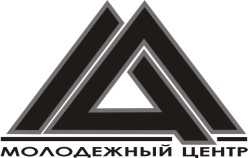 МУНИЦИПАЛЬНОЕ БЮДЖЕТНОЕУЧРЕЖДЕНИЕДОПОЛНИТЕЛЬНОГО  ОБРАЗОВАНИЯ «МОЛОДЕЖНЫЙ ЦЕНТР»ГОРОДА САРОВАул. Куйбышева д.19/1, г. СаровНижегородской обл., 607190Тел/факс 6-95-78ОКПО 52473848    ИНН 5254022938КПП 525401001    БИК 042202603______________    №   63.01-17 /____